     KАРАР                                                                                   РЕШЕНИЕОб утверждении Нормативов градостроительного проектирования сельского поселения Кожай-Семеновский сельсовет муниципального района Миякинский район Республики БашкортостанВ соответствии со статьей 29.4 Градостроительного кодекса Российской Федерации, Федеральным законом от 06.10.2003 №131-ФЗ «Об общих принципах организации местного самоуправления в Российской Федерации»  (далее – Федеральный закон № 131-ФЗ), 	Совет сельского поселения Кожай-Семеновский сельсовет муниципального района Миякинский район Республики Башкортостан решил:Утвердить  Нормативы градостроительного проектирования сельского поселения Кожай-Семеновский сельсовет муниципального района Миякинский район  (прилагаются).2. Опубликовать Нормативы градостроительного проектирования муниципального района Миякинский район на официальном сайте администрации сельского поселения Кожай-Семеновский сельсовет муниципального района Миякинский район  в информационно-телекоммуникационной сети «Интернет».3.	Контроль над выполнением данного решения возложить на постоянную комиссию Совета муниципального района по промышленности, строительству, ЖКХ, транспорту, предпринимательству, торговле и иным видам услуг населению.Председатель Совета сельского поселения Кожай-Семеновский сельсовет муниципального районаМиякинский районРеспублики Башкортостан					     Р.А. Каримовс. Кожай-Семеновка23 декабря 2015года№ 32Башkортостан РеспубликаhыМиeкe районы муниципаль районыныn Кожай-Семеновка ауыл советы ауыл билeмehе Советы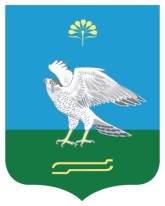 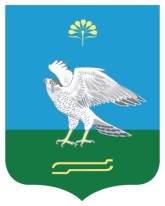 Республика БашкортостанСовет сельского поселения Кожай-Семеновский сельсовет муниципального района Миякинский район Башkортостан РеспубликаhыМиeкe районы муниципаль районыныn Кожай-Семеновка ауыл советы ауыл билeмehе СоветыРеспублика БашкортостанСовет сельского поселения Кожай-Семеновский сельсовет муниципального района Миякинский район 